Croydon Best Start Registration Form			Registration number – to be Please use CAPITALS to complete this form     			completed by the administratorPlease return this form to your nearest Best Start practitioner / Children’s Centre or Health Clinic.If you are an Ofsted registered childminder, to register any minded children under 5 please provide a registration form to the child’s legal guardian for completion    If you have more than three children, under the age of 5, please ask for an extra formConsent for information storage and information sharing:By registering for Croydon Best Start you and your familiy’s information provided on this form will be securely stored electronically which will be accessible to Croydon Best Start service providers subject to your consent. For a full list of service providers contact us using the details below. In order to provide the most appropriate support to you / your family, it may be necessary for us to share some of this information with other Croydon Council teams, Croydon Health Services NHS Trust teams and Croydon Best Start partner agencies. All information supplied is processed and secured stored in accordance with the General Data Protection Regulation, and we will only share the minimum information needed to enable those teams and or agencies to provide appropriate support. Your information will be kept for a maximum of seven years unless you revisit or withdraw your consent.  You can withdraw your consent at anytime by contacting us using the details below.   After seven years we will only retain anonymised information i.e. any personal data will be removed so you and your family’s information will not be identifiable.  This anonymised information will be used for planning and research purposes to improve services you and other families receive in future.In certain situations, Croydon Best Start may be required by law to share your information to prevent harm to you or members of your family.  If there are any concerns about the safety and / or wellbeing of a child / young person / family, local safeguarding procedures will be followed.The information that Croydon Council, Croydon Health Services NHS Trust and Croydon Best Start partners collect about families will be used to:Identify families who might be eligible or entitled to support from Croydon Council, Croydon Health Services NHS Trust and Croydon Best Start partners;Carry out other statutory and specific functions related to Child Protection and Safeguarding;Produce statistics for local planning and research purposes to assess performance of services and inform decisions about current and future service provision.  Any statistical data is reported in such a way that individual families cannot be identified – your information is anonymised.I {enter first name and surname} understand the information recorded on this form will be processed and stored in accordance with the General Data Protection Regulation; and will be accessible to Croydon Best Start service providers, and used for the purpose of providing support services to me and my family.  Yes		 No I {enter first name and surname} have been informed, understand and agree that some of my/ my family’s information may be shared with other Croydon Council teams, Croydon Health Services NHS Trust teams and Croydon Best Start partner agencies for the purpose of providing the most appropriate support to me and my family. Yes		 No (opt-out, this may affect the level or type of support we can provide)I  {enter first name and surname} would like to receive information about Croydon Best Start services by email.  Yes		 No (opt-out, this will not affect the level or type of support we can provide)For more information on how your information is used please refer to the Data Privacy notice which should have been made available to you upon registration. You can also contact us at croydonbeststart@croydon.gov.uk or write to us at Croydon Best Start, Bernard Weatherill House, Floor 4, Location C, 8 Mint Walk, Croydon, CR0 1EA. PRINT NAME:						DATE: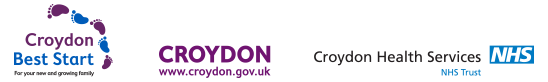 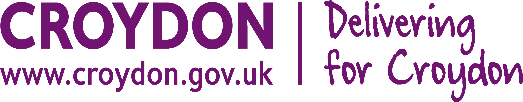 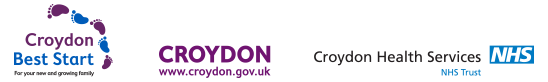 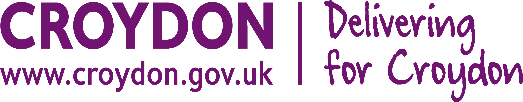 Parent/Carer DetailsParent/Carer DetailsParent/Carer DetailsParent/Carer DetailsParent/Carer DetailsParent/Carer DetailsParent/Carer DetailsParent/Carer DetailsFirst NameSurnameSurnameGender□ Male		□ Female□ Male		□ Female□ Male		□ FemaleEthnicity use code (bottom of page)Ethnicity use code (bottom of page)AddressPostcode Home Telephone Number Home Telephone NumberMobile Number Email Address Email AddressDate of Birth Relationship to Child Relationship to ChildIf you are pregnant, please give estimated due date In format (DD/MM/YYYY):If you are pregnant, please give estimated due date In format (DD/MM/YYYY):If you are pregnant, please give estimated due date In format (DD/MM/YYYY):If you are pregnant, please give estimated due date In format (DD/MM/YYYY):If you are pregnant, please give estimated due date In format (DD/MM/YYYY):Home Language  Home Language  Home Language  Religion (Please tick one)Religion (Please tick one)Religion (Please tick one)Religion (Please tick one)Religion (Please tick one)Employment Status (Please tick one)Employment Status (Please tick one)Employment Status (Please tick one)□ Buddhist                     □ Christian             □ Hindu                            □ Buddhist                     □ Christian             □ Hindu                            □ Jewish                          □ Muslim                 □ Sikh□ Other                             □ None       □ Prefer not to say□ Other                             □ None       □ Prefer not to say□ Full time                □ Part time             □ Unemployed                     □ Full time                □ Part time             □ Unemployed                     □ Other                   □ Training/educationAre you a lone parent? (Please tick one)□ Yes                      □ NoAre you a lone parent? (Please tick one)□ Yes                      □ NoAre you a lone parent? (Please tick one)□ Yes                      □ NoAre you a lone parent? (Please tick one)□ Yes                      □ NoAre you a lone parent? (Please tick one)□ Yes                      □ NoIf you consider yourself to have a disability or special need, please give detailsIf you consider yourself to have a disability or special need, please give detailsIf you consider yourself to have a disability or special need, please give detailsIf you consider yourself to have a disability or special need, please give detailsIf you consider yourself to have a disability or special need, please give detailsIf you consider yourself to have a disability or special need, please give detailsIf you consider yourself to have a disability or special need, please give detailsIf you consider yourself to have a disability or special need, please give detailsEmergency Contact detailsName: 					           Contact Number:Relationship to Child: Name: 					           Contact Number:Relationship to Child: Name: 					           Contact Number:Relationship to Child: Name: 					           Contact Number:Relationship to Child: Name: 					           Contact Number:Relationship to Child: Name: 					           Contact Number:Relationship to Child: Name: 					           Contact Number:Relationship to Child: Child DetailsChild 1Child 2Child 3First NameSurnameDate of BirthGender□ Boy               □ Girl□ Boy               □ Girl□ Boy               □ GirlEthnicity          Use Code (bottom of page)             Use Code (bottom of page)          Use Code (bottom of page)Home LanguagePlease give details of any disabilities or special needs01White British06Black African11Pakistani16Any Other Mixed Background02White Irish07Black Caribbean12Any Other Asian Background17Chinese03Gypsy / Roma08Any Other Black Background13White and Asian18Any Other Ethnic Background04Traveller of Irish Heritage09Bangladeshi14White and Black African19Prefer not to say05Any Other White Background10Indian15White and Black Caribbean